Изготовитель: ОДО «Номакон»г. Минск, пер. Козлова, 7а220037 Республика БеларусьТел./факс (+375-17) - 299-54-85E-mail: info@nomacon.bywww.nomacon.byПОДОГРЕВАТЕЛИдизельного топлива электрические стержневые серии НОМАКОНтм ПС-100 ПС-101 12ВПС-102 24ВТУ РБ 100009933.010-2014Паспорт, руководство по эксплуатации 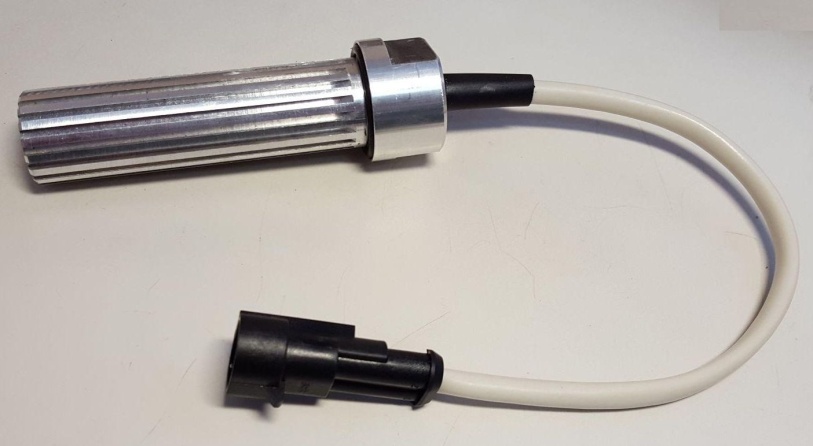 Сделано в Республике Беларусь2016       1 Назначение        1.1 Подогреватели электрические стержневые серии НОМАКОНтм ПС-100 с позисторными нагревательными элементами предназначены для подогрева дизельного топлива в топливных магистралях и топливных фильтрах различных конструкций, применяемых в легковых и грузовых автомобилях с различной мощностью двигателя.         1.2 Подогреватели предназначены для подогрева автомобильного дизельного топлива по ГОСТ 305, ГОСТ Р 52368, СТБ 1658, а также дизельного топлива, выпускаемого  по другим  ТНПА.       1.3 Подогреватели подключаются к бортовой электросети автомобиля при ручном управлении подогревом или к системе автоматического управления подогревом топлива СПА-101 (201). В случае ручного управления выключатель с индикацией устанавливается в салоне в зоне видимости с места водителя. Включение подогрева осуществляется ручным нажатием клавиши выключателя.        1.4 Подогреватели позволяют осуществлять         предпусковой подогрев дизельного топлива в топливном фильтре, обеспечивая снижение его вязкости и   депарафинизацию перед пуском двигателя, а также  выполняют непрерывный маршевый подогрев топлива во время работы двигателя.      1.5 Подогреватели серии ПС-100 универсальны – возможна их эффективная эксплуатация на любом типе дизельного двигателя автомобиля, имеющего напряжение бортовой сети 12 В и 24 В при расходе дизельного топлива в топливной магистрали  до 420 л/ч.      2 Комплектность(1) – марка подогревателя и комплектность указаны на упаковке;2) – комплект электромонтажный для ручного кнопочного управления подогревом: выключатель, реле, светодиод, предохранитель 20А, кабель электрический  (провод №1 S=0,75 мм2 –  синий, №2  S=0,75 мм2 – красный, №3 S=0,75 мм2 –  черный, №4,5 S=1,5 мм2 – красный, №6 S=1,5 мм2 –  черный, класс  температуры изоляции проводов - плюс 125 °С),            разъем AMP. (3) – кабель электрический подключения ПС1 (ПС2) к системе подогрева автоматической (СПА): провод №1 S=0,75 мм2 – синий, №2 S=2,5 мм2 – красный, №3 S=2,5 мм2 –  черный, L=3,5 м, класс  температуры изоляции проводов - плюс 125°С, маркировка кабеля по разъемам «ПС23-СПА23».        3 Технические характеристики        4 Указание мер безопасности        4.1 Монтаж подогревателя  должен производиться с соблюдением правил установки автомобильного электрооборудования и настоящего руководства по эксплуатации.        4.2 К установке и обслуживанию подогревателя  допускается персонал, изучивший его устройство и правила техники безопасности.        4.3 Пpи монтаже подогревателя необходимо обязательно выполнить все условия для подключения, выбpать пpавильное сечение жил и класс температуры электpических проводов, обеспечить надежное крепление кабеля, обеспечить  защиту подогревателя от  короткого замыкания и перегрузки.         4.4 Для обеспечения безопасности при эксплуатации ЗАПРЕЩАЕТСЯ:        - использовать подогреватель для подогрева жидкостей не указанных в паспорте;        - производить работы по устранению неисправностей подогревателя, установленного на автомобиле и подключенного к источнику электропитания;        - включать установленный подогреватель при  отсутствии дизельного топлива в топливных магистралях и топливном фильтре;        - включать подогреватель на воздухе.              4.5 При монтаже и демонтаже подогревателя необходимо соблюдать требования безопасности, связанные с использованием дизельного топлива по ГОСТ 305, а также правила производственной гигиены.       5 Монтаж     5.1 ВНИМАНИЕ! Работы по установке подогревателя настоятельно рекомендуется производить в сервисных центрах или на СТО, имеющих специалистов по установке электрооборудования.       5.2 Подогреватель устанавливается в топливном фильтре в том случае, если на корпусе пластикового фильтра имеются соответствующие приливы и зоны возможного корпусного монтажа. Подогреватель устанавливается в других устройствах топливной магистрали, предусматривающих аналогичное корпусное крепление.        5.3 Для крепления подогревателя в корпусе выполняется резьбовое отверстие М20х1-6g.  При установке подогревателя используйте детали, входящие в комплект поставки.           5.3 При монтаже подогревателя (см. рисунок 1):      - нанесите масло-бензостойкий герметик на резьбовую часть подогревателя 1 и на резьбу в корпусе 2, вкрутите подогреватель 1 изнутри корпуса 2 в резьбовое отверстие до упора. Удалите избыток герметика с обеих сторон. Дождитесь пока герметик полностью затвердеет согласно инструкции на данный герметик. Снаружи установите в кольцевую канавку гайки 4 кольцо уплотнительное 3 и зафиксируйте положение подогревателя накидной гайкой 4 с кабельным выводом 5.        5.4 При подключении подогревателя к электрической бортовой сети в режиме ручного кнопочного управлении подогревом:      - в электромонтажном комплекте провод №1 (синий) от контакта реле 87 подключен к плюсовому контакту индикатора-светодиода СД1, другой контакт светодиода проводом №3  (черный) выведите на корпус через клемму 86 реле;      - провод №2 (красный –включение реле) от контакта 85 подключите через кнопочный выключатель ВК1 к клемме замка зажигания автомобиля;     - силовым проводом №4 и №5  (красный) подключите подогреватель через реле (контакты 30 и 87) и предохранитель 20А к плюсовой клемме аккумулятора;      - провод №6 черный от подогревателя выведите на корпус;      - реле и предохранитель закрепите под крышкой на приборном щитке, провода от кабельного разъема подогревателя 6, 7 проложите вдоль существующего жгута проводов кабины и закрепите их пластиковыми стяжками (бандажами);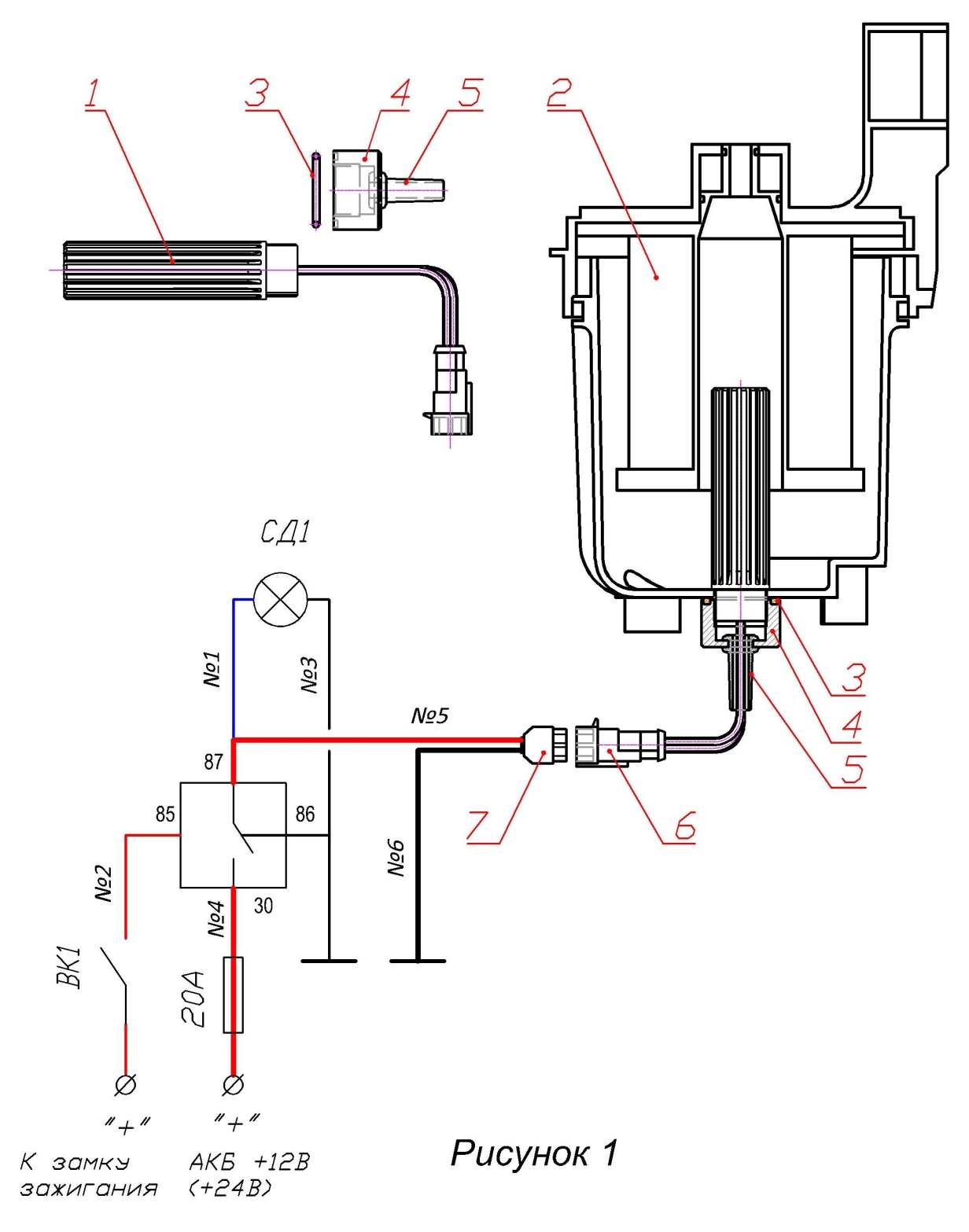       - установите индикатор-светодиод СД1 и кнопочный выключатель ВК1 в кабине в зоне видимости водителя;        5.5 При подключении подогревателя  к системе подогрева автоматической (СПА) используйте специальный двужильный электрический кабель с разъемами «ПС23-СПА22».       6 Указания по эксплуатации     6.1 В режиме предпускового подогрева должна быть включена панель приборов автомобиля (ключ зажигания в положении 1). При ручном кнопочном управлении в режиме предпускового и маршевого подогрева включение и выключение подогревателя осуществляется с помощью кнопочного выключателя ВК1.  Включение подогрева сопровождается свечением индикатора-светодиода СД1 на приборной панели.        6.2 Подогрев всегда прекращается при выключении зажигания.       6.3 Запуск двигателя при включенном подогреве возможен и не нарушает условия эксплуатации подогревателя.      ВНИМАНИЕ ! Включайте подогрев только при затрудненном протоке топлива через фильтр и топливные магистрали  в условиях отрицательных температур окружающей среды.        ВНИМАНИЕ! Длительная работа подогревателя при неработающем двигателе может привести к разряду аккумулятора.        6.4 Описание работы подогревателя в составе системы подогрева топлива автоматической (СПА) приведено в инструкции по эксплуатации СПА.      6.5 Подогреватель снабжен встроенной противо-аварийной защитой от перегрева. Перегрев может быть вызван нарушением внешних условий подогрева, например, таких, как завоздушивание топливной магистрали и топливного фильтра в процессе предпускового или маршевого подогрева топлива, при несанкционированном включении подогревателя на воздухе и т.п.   В случае повышения температуры нагревательного элемента до + 130 °С мощность подогрева резко снижается и подогрев автоматически отключается.       6.6 В рабочем состоянии подогреватель всегда должен быть заполнен топливом. При пуске двигателя   после длительного простоя автомобиля или после замены топливного фильтра убедитесь, что  топливопроводы, топливный фильтр и подогреватель заполнены топливом.        6.7 При установке подогревателя в корпус топливного фильтра или в зону предварительной очистки топлива фильтра-сепаратора рекомендуется раз в год проводить чистку корпуса фильтра и подогревателя от накопившихся загрязнений.     6.8 В процессе эксплуатации необходимо регулярно проверять место установки подогревателя на отсутствие подтекания топлива, а также надежность всех электрических соединений.      6.9 Конструкция подогревателя является неразборной и не подлежит ремонту. При обнаружении неисправностей в течение гарантийного срока эксплуатации изделие подлежит замене изготовителем через пункт реализации, в котором оно было приобретено.      7 Транспортирование, хранение и утилизация      7.1 Подогреватель должен транспортироваться к месту монтажа и храниться в упаковке предприятия-изготовителя.      7.2 Условия транспортирования и хранения в части воздействия климатических факторов 2(С) ГОСТ 15150, в части воздействия механических факторов – категория С ГОСТ 23126.      7.3 При захоронении подогревателя в виде промышленных отходов вредного влияния на окружающую среду не возникает.      8 Содержание драгоценных и цветных металлов      8.1 Драгоценные металлы – отсутствуют.      8.2 Цветные металлы: алюминий – 58 г, медь – 1,3 г, олово – 0,5 г      9 Гарантийные обязательства      9.1 Изготовитель гарантирует соответствие изделия требованиям действующей  нормативной документации при соблюдении условий транспортирования, хранения, монтажа и эксплуатации.      9.2 Срок хранения 2 года со дня изготовления.      9.3 Гарантийный срок эксплуатации 18 месяцев со дня ввода в эксплуатацию (продажи), или со дня изготовления при отсутствии даты продажи.       9.4 В течение гарантийного срока потребитель имеет право на замену неисправного подогревателя через пункт реализации, в котором он был приобретен.      9.5 Гарантия не распространяется  на подогреватель без паспорта с отметкой о продаже, некомплектный, имеющий механические повреждения или другие признаки нарушения правил транспортирования, хранения и эксплуатации.     10 Свидетельство о приемке, продаже            и установке          Подогреватель НОМАКОНтм  ПС-101 12В                                                                  ПС-102 24В зав. № _________________________________________соответствует требованиям нормативной документации и  признан годным для эксплуатации.Начальник ОТК  _____________        _________________                               Личная подпись             Расшифровка подписиДата изготовления «_____» ______________ 20___ г.Штамп ОТКДата продажи  «_____» ____________ 20___ г.       Подпись продавца _______________                                                                                                                                     МППодпись владельца _________________Дата монтажа  «_____» ____________ 20___ г.       Подпись исполнителя _____________                                                                                                                                     МППодогреватель в сборе(1)1 шт.Комплект электромонтажный(2)1 шт.Кабель для подключения к СПА(3)1 шт.Кольцо 023-027-25 ГОСТ 98331 шт.Гайка накидная М20х1 с кабельным вводом1 шт.Паспорт, руководство по эксплуатации  1 шт.Коробка упаковочная                                                                1 шт.Наименование показателяНормаНормаНаименование показателяПС-101 12ВПС-102 24В1 Напряжение питания постоянного тока (+25 %, -10 %), В12242 Номинальная электрическая мощность, Вт,                                                                                 - предпусковой подогрев                                                                               - маршевый подогрев1002001503503 Максимальный ток включения, А, не более 20204 Максимальный расход дизельного топлива, л/ч2504205 Рабочая температура, климатическое исполнение по ГОСТ 15150От минус 40 до плюс 90 °С, УХЛ2От минус 40 до плюс 90 °С, УХЛ26 Управление подогревомПодключение к СПАРучное автономноеПодключение к СПАРучное автономное7 Режим работыКратковременный 5-10 мин от аккумулятора, продолжительный от генератора автомобиляКратковременный 5-10 мин от аккумулятора, продолжительный от генератора автомобиля8 Размеры нагревательного элемента (диаметр х длина), мм22х77  (М20х1)22х77  (М20х1)9 Масса в снаряженном состоянии, кг0,180,18